ГКОУ РД «Камбулатская СОШ Рутульского района»Классный часна тему:«День учителя»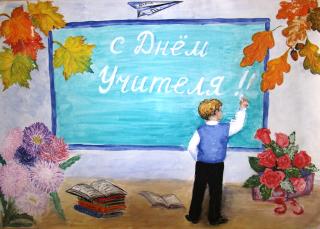 Учитель начальных классов:Мазгарова Барият Магомедовна2019-2020 учебный годЦели урока:Познакомить с историей возникновения праздника;Познакомить с этимологическими словарями;Продолжить обучение работе со словарем;Воспитывать уважение к труду педагогов, к старшему поколению;Продолжить работу по профессиональной ориентации учащихся;Развивать творческие способности учащихся;Активировать познавательную деятельность учащихся, развивать навыки самостоятельной работы;Развивать умение работать в команде;Работать над развитием речи.Планируемые результаты:Иметь представление об истории праздника, о профессии учителя;Учиться работать со словарем;Учится формировать выводы на основе наблюдений;Учится грамотно и связно излагать свои мысли, аргументировано отстаивать свою точку зрения;Слушать и понимать речь других.Оборудование: ПК, презентация, картинки, раздаточный материал, этимологический словарьМежпредметные связи: литература, история, русский язык.Ход мероприятияI. Орг. МоментII. АктуализацияМы уже знаем, что в нашем календаре есть дни, отмеченные красным цветом. В эти дни люди становятся добрыми, веселыми. И такие дни есть почти в каждом месяце. О чем идет о речь? (О празднике?)• А что для вас праздник? Любите ли вы праздники?• Давайте поиграем. Я предлагаю вам подобрать слово к каждой букве:П – подарокР – радостьА –З –Д –Н –И –К –• А какие праздники вы знаете?• На какие группы делятся эти праздники? (Государственные, семейные, религиозные)III. Вступительная беседаСегодня мы с вами познакомимся еще с одной большой группой праздников. Это праздники профессиональные.• Как вы думаете, почему они носят такое название? (Это праздники, посвященные людям какой-либо профессии)• А какие профессии вы знаете? Давайте проверим.Игра: соотнеси картинки. На картинках изображение людей разных профессий, на других – предметы труда. Учащиеся должны соотнести их по смыслу: врач – шприц, шофер – руль, летчик – самолет и т.д.IV. Объяснение новой темы1) Беседа по теме. Работа с презентациейУчитель – одна из древнейших профессий. На свете. Уже в глубокой древности, когда люди жили племенами и охотились на мамонтов, самые опытные и мудрые воины становились воспитателями для младших, учили их премудростям охоты.2) Словарная работаНа доске слово "воспитатель"Подберите похожие слова к слову "воспитатель" (воспитывать, питать, питание)Вы правы, вначале воспитателем называли того, кто учил добывать себе питание. Гораздо позже слово "воспитывать" стало обозначать учить манерам, поведению.Мы с вами сейчас сами установили происхождение слова. Есть специальные словари, которые указывают, где родилось то или иное слово, откуда оно появилось в нашем языке и что обозначало в самом начале. Такие словари называются "этимологические".Итак, мы с вами знаем теперь, что в глубокой древности учителе называли воспитателями. В Древней Греции и Египте, например, главными учителями считались жрецы. В Древнем Риме император сам назначал наставников. Ими становились люди ученые, много знающие и много путешествовавшие. В Древнем Риме уже существовали школы, в которых учили мальчиков. Девочки учились дома. Интересно: в Древнем Риме учителя литературы и языка называли "грамматик", а учителя математики – "калькулятор". А вот раб, слуга, который отводил детей в школу, назывался "педагог". Правда, знакомые слова?В древней Японии существовала даже специальная организация, которая по указу императора назначала учителей. Эти учителя отвечали за воспитание не только детей аристократов и богачей, но и строили школы для детей крестьян и бедняков. Учителей называли "сэнсей".На Руси первые учителя появились еще при Владимире Красное Солнышко. Уже тогда великий князь издавал указы, согласно которым, на службу к князю принимали только тех, кто умел читать, писать и считать. Поэтому родители старались научить всему своих детей. А учителей в Древней Руси называли "мастер".Во время рассказа записать на доске слова: наставник, сэнсей, мастер, педагогА когда же появилось слово "учитель"?Учащиеся сами ищут слово в словаре. Учитель объясняет правила работы со словарем.3) Работа по развитию речиЗадание 1: подберите однокоренные слова к слову "учитель" (ученик, учить, учительская)Задание 2: подберите синонимы (наставник, мастер, педагог, преподаватель)4) Беседа об истории праздникаПослушайте, что пишет об учителе поэт В. ТушноваЧитает стихотворение В. Тушновой "Если б не было учителя"• А как вы считаете, важен ли труд учителя? Чему учат вас учителя? Смогли ли вы стать воспитанными и умными без учителя?Во многих странах отмечают день учителя. В этот день в школах устраивают дни самоуправления, поздравляют учителей и говорят им слова благодарности.В России день Учителя раньше отмечали в первое воскресенье октября. Но в 1994 году всемирная организация ЮНЕСКО объявило дату 5 октября всемирным днем учителя. С этого же года и в России День Учителя отмечают 5 октября.Вспомните, как в нашей школе отмечают день Учителя? (устраивают день самоуправления)V. Воспитательная минутка• Как вы думаете, трудно ли быть учителем? А что, на ваш взгляд, больше всего расстраивает учителей? (плохое поведение учащихся, невыполненные задания)• Прослушайте стихотворение. Согласны ли вы с автором?Учитель читает стихотворение Г. Остера "Если хочешь, чтоб тебя в школе все зауважали" (См. приложение)VI. Практическая работа1) Об учителях сказано немало добрых слов. Поэты посвящают им стихи, кинорежиссеры снимают кино, писатели пишут книги. А народ сложил немало пословиц об учителях и учении.Игра: "Найди пару"Пословицы разделены на две части. Задача учащихся: найти подходящую пару. (См. приложение)2) Какими качествами характера, по вашему мнению, должен обладать учитель? (Ответы учеников)Давайте попробуем к каждой букве в этом слове подобрать определение:У – умныйЧ – честный. (продолжить разбор слова)3) Теперь задание для самых смелых. Кто хочет попробовать себя в роли учителя.Игра "Трудные моменты"Учащиеся по одному выходят к доске и пробуют выполнить различные задания в роли учителя. Задания:1. Дети шумят в классе. Привлечь внимание класса.2. Задание для двоих: известно, что учитель много пишет. Кто напишет быстрее, грамотнее и красивее фразу "Поздравляем с днем Учителя!"3. Настоящий учитель должен быть не только умным, но и находчивым. А ученики часто задают вопросы, ответить на которые очень трудно. Сможете ли вы решить задачки:• Сколько ушей у двух мышей?• Маленький, серенький, похож на слона. Кто это? (Слоненок)• Почему птицы летают? (По небу)• Кто спит с открытыми глазами? (Рыбы)• На что похода половинка апельсина? (На вторую половинку)Итоги игры подводят сами дети.VII. Закрепление темыМы с вами узнали много нового. Давайте проверим ваши знания.Мини-тестирование(тесты представлены на интерактивной доске или слайдами в презентации)1. Когда в России отмечают день Учителя?А) 5 октябряБ) 8 ноябряВ) 1 сентября2. От какого слова происходит слово "воспитатель"?А) питатьБ) кушатьВ) пытать3. Как называли учителя математики в Древнем Риме?А) калькуляторБ) компьютерВ) телевизор4. Как японцы обращаются к своему учителю:А) сэнсейБ) самурайВ) камикадзе5. В каком году ЮНЕСКО учредило Всемирный день учителя?А) в 1994Б) в 2004В) в 2014VIII. Рефлексия• Что нового вы узнали на уроке?• Какие задания были интересны?• Что еще вы хотели бы узнать о профессии учителя, о праздниках?IX. Оценивание учащихсяX. Домашнее задание1) Нарисуйте поздравительную открытку ко дню Учителя.2) Выучите стихотворение об учителе.ПРОТОКОЛ № 3КЛАССНОГО ЧАСА 4 класса от 05 октябрь 2019г.   Руководитель начального класса: Мазгарова Б. М.Присутствовало 20 обучающихся.Классный час на тему: «День учителя».Познакомить с историей возникновения праздника.Воспитывать интерес к чтению и любовь к книге.Развивать коммуникабельность и умни формулировать свою мысль.Развивать интонационную выразительность речи.Воспитывать уважение к труду педагога, к старшему поколению.Развивать творческие способности учащихся.Развивать умение работать в команде.Работать над развитием речи.Активировать познавательную деятельность учащихся. Развивать навыки самостоятельной работы.Слушать п и понимать речь других.Организационные вопросы группы.Руководитель начального класса Мазгарова Б. М. ______________